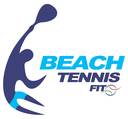 CAMPIONATI ASSOLUTI SARDIDOPPIO MISTOLIM. 4.1 (3.4 per le donne)11-12 luglio 2015CHIOSCO CAPOLINEA – CAGLIARI          PROGRAMMA REGOLAMENTOArt. 1 - OrganizzazioneL’Associazione Beach Tribù, organizza nei giorni 11 e 12 giugno 2015, presso i campi del Capolinea i campionati assoluti di beach tennis riservati alla categoria doppio misto e un torneo limitato 4.1 per la categoria maschile e 3.4 per la categoria femminile. La manifestazione è autorizzata dalla F.I.T. che ha approvato il presente programma-regolamento.Art. 2 - GareLe gare in programma sono le seguenti: Doppio misto openDoppio misto lim. 3.4Le gare si disputeranno nella giornata di Sabato 11 maggio (qualificazioni e ottavi di finale) e si concluderanno nella giornata di Domenica 12 a partire dai quarti di finale.Il torneo limitato  3.4 si svolgerà nella sola giornata di domenica 12 luglio.Art. 3 - Campi da giocoSi gioca sui campi all’aperto con fondo in sabbia. Art. 4 - AmmissioneAlle gare dei campionati Sardi possono partecipare solo atleti con cittadinanza Italiana e tessera presso affiliato Sardo in regola con il tesseramento FIT 2015.Al torneo di 4ª Categoria possono iscriversi solo i giocatori di classifica non superiore alla 3.4 in regola con il tesseramento FIT 2015.Al torneo possono partecipare solo i giocatori non piu’ in gara nel Campionato Sardo Dmx.Art. 5 - IscrizioniLe iscrizioni, dovranno pervenire entro le ore 14:00 di Giovedì 09 giugno 2015 all’indirizzo mail info@beachtribucagliari.com, indicando Cognome, Nome, Classifica,  N° di tessera e affiliato di appartenenza. Le iscrizioni pervenute oltre la scadenza verranno accettate con riserva.La quota di partecipazione per i campionati Sardi sarà di 15 €, comprensiva della quota FIT di 2 €.Per gli under 16 la quota sarà di € 10 comprensiva della quota FIT.Per il solo torneo dmx limitato 3.4  la quota di iscrizione sarà di € 12,00 comprensivo della quota fit. La quota per entrambe le competizioni, sarà di € 18,00 comprensive della quota FIT Gli iscritti potranno confermare la partecipazione direttamente in spiaggia il giorno della manifestazione col versamento della quota di partecipazione.Art. 6 – TabelloniLe gare si svolgeranno con il sistema di tipo misto (prima fase a gironi e seconda fase con tabellone ad eliminazione diretta).In base al numero degli iscritti verranno formati  gironi da 3 o 4 team. Le gare degli assoluti avranno inizio alle ore 9 e 30 del giorno sabato 11 giugno. Gli orari di gioco verranno pubblicati sul sito wiki beach entro le ore 20 del giorno 10 giugno.Le gare del toeneo dmx limitato avranno inizio domenica 12 luglio alle ore 9.30.Art. 7 - TesseramentoI giocatori devono possedere ed esibire la tessera atleta agonistica valida per l'anno in corso; in difetto, si applicano le previsioni del Regolamento organico della F.I.T. per la mancata presentazione della tessera.Art. 8 - Limite degli incontriAssoluti :- Tutti gli incontri della fase a girone si disputano con un'unica partita a 6 giochi con applicazione della regola del tie-break a sette punti sul punteggio di 6 giochi pari.- Tutti gli incontri della fase a tabellone si disputano al meglio dei 3 set ai 6 giochi, con eventuale 3° sal long tie break agli ottavi. Dai quarti in poi gli incontri si disputeranno al meglio dei 3 set. Si applica il sistema di punteggio “senza vantaggi” (Regole di tennis - Appendice IV), il giocatore che vince il punto decisivo si aggiudica il gioco.Limitato 3.4:- Tutti gli incontri della fase a girone si disputano con un'unica partita a 6 giochi con applicazione della regola del tie-break a sette punti sul punteggio di 6 giochi pari.- Tutti gli incontri della fase a eliminazione diretta si disputano ai 9 giochi. Si applica il sistema di punteggio “senza vantaggi” (Regole di tennis - Appendice IV), il giocatore che vince il punto decisivo si aggiudica il gioco.Art. 9 - PalleI campionati Sardi assoluti, si disputeranno con le palline MBT Soft stage 2 ed il cambio delle stesse durante il gioco non è previsto, salva diversa determinazione del Giudice arbitro.Tutti gli incontri del torneo limitato si svolgeranno con le palline Top Spin stage 2 ed il cambio delle stesse durante il gioco non è previsto, salva diversa determinazione del Giudice arbitro.Art. 10 - Orario di giocoGli orari di gioco verranno pubblicati entro le ore 20:00 del giorno precedente alle gare.I giocatori che non vi si attengano sono esclusi dalla gara e a carico degli stessi, possono essere presi provvedimenti disciplinari.Art. 11 - ArbitraggioTutti i concorrenti, a richiesta del Giudice arbitro sono tenuti a prestarsi per l'arbitraggio di almeno un incontro al giorno.Art. 12 - ResponsabilitàIl Comitato organizzatore declina ogni e qualsiasi responsabilità per eventuali danni accidentali che dovessero occorrere ai concorrenti.Art. 13 – MontepremiMateriale tecnico e/o Coppe medaglie.Art. 14- RinvioPer quanto non espressamente contemplato nel presente Regolamento, valgono le norme della F.I.T.Art. 15- AnnullamentoIl torneo limitato di categoria 3.4 si svolgerà solo al raggiungimento di minimo 8 coppie   L’organizzazione             Cagliari 03/07/2015        	                 		ASD BEACH TRIBU’